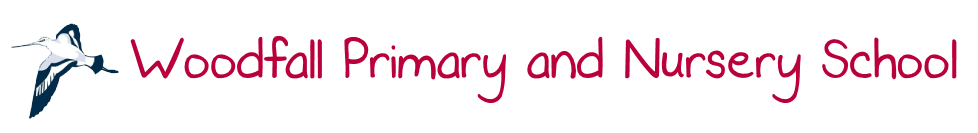 Art, Craft and DesignCurriculum Intent StatementAt Woodfall we value the visual arts as having a unique function in the development of the whole child. This is our approach for every child, including those with special educational needs and disability and those with disadvantage in their lives. All children should have access to the visual arts, both to create their own works of art.  Art, craft and design embody some of the highest forms of human creativity. A high-quality art and design education should engage, inspire and challenge pupils, equipping them with the knowledge and skills to experiment, invent and create their own works of art, craft and design. As pupils progress, they should be able to think critically and develop a more rigorous understanding of art and design.  Through art and design the children at Woodfall are able to experience deeply personal and emotional involvement, as art and design can evoke strong responses and reactions through all the senses. Art and design provides the opportunity for children to perceive themselves and others from different times and cultures by being introduced to the works of artists, crafts people and designers. Implementation of ArtAt Woodfall Primary and Nursery School, each of our artists has their own sketch book, in which they can record ideas, practise new techniques and to further refine their skills. These sketchbooks give our artists the opportunity to study an existing piece of art, create a constructive and reflective critique of this work and to use these ideas to develop their own piece of related art work, enabling pupils to show perseverance and dedication to complete any project to the best of their ability. Our artists are given the opportunities to explore a variety of media, therefore experimenting as sculptors, painters, illustrators and print-makers. Artists from different eras, cultures and countries are studied throughout the school to give our artists a balanced knowledge and understanding of Art concepts and skills. School visitors and trips are facilitated where appropriate to enhance the pupils’ understanding and skills further. ImpactDue to the nature of this curriculum area, Art and Design monitoring takes various forms. A key component of this is pupil voice; school leaders use pupil voice as an effective tool to ascertain the pupils’ ability to express themselves through a range of different mediums. Sketch books are available to see by the subject leader and time can be set aside to speak with staff when needed. Examples of our artists’ work is exhibited throughout the school, both on classroom and communal displays.  Our pupils leave Woodfall Primary and Nursery School with the knowledge to think like an artist, act like an artist and speak like an artist, and they value the transference of these skills into their everyday life, in education and beyond.